Yaduhaye Abahanuzi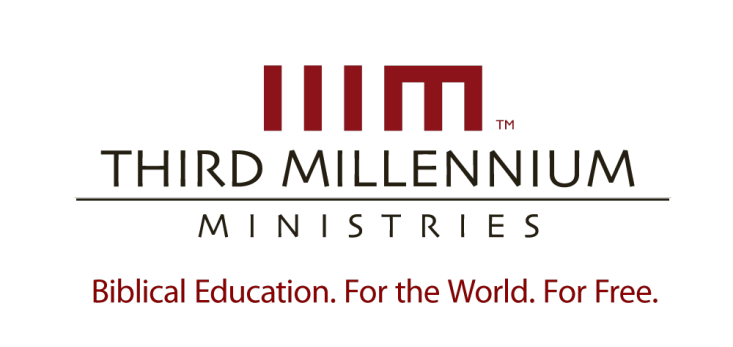 © 2012 by Third Millennium MinistriesAmabwiriza yose  agomba kubahirizwa.  Nta gice cyizi nyigisho kigomba kwongera gukorwa mu buryo ubwo aribwo bwose  hagamijwe inyungu, uretse, gukoresha amagambo make mu rwego rwo kuzivugurura, ibitekerezo cyangwa kuzigisha udafite uruhushya  rwabazanditse , Third Millennium Ministries, Inc., P.O. Box 300769, Fern Park, Florida 32730-0769.                   IBYEREKEYE Third Millennium MinistriesWatangiye 1997, Third Millennium Ministries ni umuryango wa Gikristo udaharanira inyungu wita ku gutanga Inyigisho za Bibiliya ku Isi kandi ku Buntu. Mu gusubiza iki cyifuzo kinini mu rwego rw’ isi, inyigisho z’ubuyobozi bwa gikristo bushingiye kuri Bibiliya,  turubaka imfashanyigisho zoroshye,inkunga, Gahunda y’ inyigisho mu mashusho zikoreshwa mu manama ziri mu ndimi eshanu  (Icyongereza, Ikiyapani, Ikirusiya, Igishinwa cy’Abamadarini n’ Icyarabu)  kandi zikwirakwizwa ku buntu ku bazikeneye cyane cyane abayobozi b’ amatorero badashobora kubona  cyangwa  bagize amahirwe yo  kwiga mu buryo busanzwe. Amasomo yose yanditswe, ateguwe kandi asohoka ari kumwe, yanditswe mu buryo busa kandi bwemejwe n’ Umuyoboro w’Amateka (History Channel)© Ubu buryo ntagereranwa kandi budahenze bwo kwigisha abayobozi b’Itorero bwagaragaye ko ari ingenzi mu isi yose. Twahawe igihembo cyitiriwe Telly (Telly Awards)  kubera gusohora amavidewo yigisha kandi agaragara. Izi gahunda z’ amasomo zigishwa mu bihugu birenze 150.  Inyigisho za Third Millennium ziboneka mu buryo bwa DVD, inyandiko, urubuga nkoranyambaga, Ibiganiro bya Televiziyo binyuze ku cyogajuru (satellite) no mu biganiro binyuzwa kuri Radiyo na Televisiyo.Ukeneye ibindi bisobanuro byerekeranye n’ umurimo wacu n’ uko nawe wabigiramo uruhare, wasura urubuga rwacu http: // thirdmill.org.IbirimoIntangiriro	1Ubwami bwa Mbere	1Ibikuru Byabayeho 								1Ubwami Bumwe							2Ubwami Bwigabanije 							2Imirimo y’Abahanuzi 							2Iby’Agahebuzo  mu Isezerano 					3Ubwami Bwigabanije 							3Igihano cy’Abasiriya 	3Ibikuru Byabayeho								4Kwifatanya kwa Isirayeli na Siriya 					4Gufatwa kwa Samariya						4Igitero cya Senakeribu 						4Imirimo y’Abahanuzi							5Jona									5Hoseya									5Amosi									6Mika									6Nahum	u								7Yesaya									7Igihano cya Babuloni  	8Ibikuru Byabayeho 								8Igitero cya mbere							9Igitero cya kabiri 							9Igitero cya gatatu							9Imirimo y’Abahanuzi 							9Yeremiya								9Zefaniya								10Yoweli									10Obadiya								11Habakuki								11Ezekiyeli								12Daniyeli								12Igihe cyo Kugaruka 	13Ibikuru Byabayeho								13Abisirayeli Bagaruka mu Gihugu					13Gusanwa k’Urusengero 						13Kureka Imana kwa bose 						14Imirimo y’Abahanuzi 							14Hagayi									14Zekariya 								15Malaki 								15Umwanzuro 	16INTANGIRIRO	Hari incuti yanjye iherutse  kumbwira inkuru. Umugore we bari bamaze imyaka mike bashakanye yarimo atunganya mu kabati abonamo urwandiko rw’incuti ya kera y’ umukobwa. Umugore abanza kugira akantu kuko yibwiraga ko ari urwa vuba, ariko umugabo aza kumusobanurira ko rwanditswe kera cyane amweretse itariki yari ku ibahasha.  Iyo ncuti yanjye irambwira iti, “Rich, sinzi uko byari kugenda iyo ntaza gusobanura igihe rwandikiwe.” Abakristo benshi bumva nabi ubuhanuzi bw’Isezerano rya Kera kubera ko batamenya igihe bwavugiwe n’igihe abahanuzi bandikiye ibitabo byabo. Nidushaka kwiga ubuhanuzi tubyitayeho, tuzashaka no gusobanukirwa ibihe n’amatariki bakoreyemo  imirimo yabo. 	Iri somo twaryise “Gusesengura Ubuhanuzi Dushingiye ku Mateka” kandi turareba uko amateka aduha ibidufasha gusobanukirwa ubuhanuzi bw’Isezerano rya Kera. Uko gusesengura turakugabanyamo ibihe bine by’amateka: ubwami bwa mbere, igihe cyo guhanwa n’Abasiriya, igihe cyo guhanwa na Babuloni, hanyuma turebe igihe cyo kugaruka mu gihugu. Reka tubanze turebe igihe cy’ubwami bwa mbere. UBWAMI BWA MBERETwabonye mu masomo abanza ko ubuhanuzi bwahabwaga agaciro iyo ubwami bwabaga bushyizwe hejuru. Biradufasha rero niduhera gusesengura kwacu ku bwami bwa mbere – Abisirayeli bagitangira guhabwa abami. Kuva mu bihe bya Aburahamu wabayeho mu mwaka w’ 2000 mbere ya Kristo, kugeza mu bihe bya Sawuli, nta mwami w’ umuntu Isirayeli yari ifite. Ariko ubwami bwa Dawidi bwari bwarimitswe mu mwaka w’ 1000 mbere ya Kristo, kandi bwabayeho mu bisekuruza byinshi. Nidukurikirana ayo mateka ya Isirayeli, turibaza ibibazo bibiri: ni ibiki by’ ingenzi byabayeho muri icyo gihe? Ese ibyabayeho byagize uruhe ruhare mu mirimo y’abahanuzi?  Ibikuru ByabayehoReka turebe ibintu bibiri byabayeho mu bwami bwa mbere. Turabanza kureba igihe ubwami bwari bukiri hamwe. Ubwami Bumwe	Ahagana mu mwaka w’ 1000 mbere ya Kristo, Dawidi yimye i Yerusalemu.  Ahuriza hamwe imiryango yose, ashyiraho imipaka isobanutse y’ igihugu, azana isanduku y’ isezerano muri Yerusalemu ategurira umwana we kuzubaka  urusengero rw’Imana. Salomo mwene Dawidi, akurikiza  imikorere ya se. Arinda ubusugire bw’igihugu cyose kandi akomeza ubumwe bw’imiryango yose. Salomo kandi yubakira Yehova inzu nziza cyane yo kumuhimbarizamo. Ibitabo bya Samweli, Abami n’ Ibyo ku Ngoma bigaragaza ko Dawidi na Salomo batari intungane. Ariko Bibiliya ifata icyo gihe nk’ icyo Imana yahereyemo ubwoko bwayo imigisha myinshi.  Ubwami Bwigabanije	Niba ibintu byari bimeze neza muri iyo myaka ya mbere, tugomba kwibuka  n’ ikindi cyabaye, ubwami bwigabanije. Salomo n’ umuhungu we Rehobowamu ntabwo bafashe neza abo mu miryango yo mu majyaruguru nk’ uko byari bikwiriye. Byatumye iyo miryango yitandukanya irema ishyanga rindi mu mwaka wa 930 mbere ya Kristo. Iyi nkuru tuyisanga mu 1 Abami 12 na 2 Ngoma 11. Yerobowamu yabaye umwami wa mbere w’ishyanga ry’amajyaruguru, umurwa mukuru uba Samariya, n’imidugudu yo gusengeramo iba Dani na Beteli. Ibyo byatumye  ubwami bw’ amajyaruguru buba bubi cyane. Iri shyanga ntiryongeye gukiranukira Yehova kandi ntibubahiriza inshingano bari bafite mu isezerano. Abayuda nabo bagiye bagira ibihe byiza n’ibihe bibi, ariko nibura bo barushagaho gukiranuka kuruta Abisirayeli. 	None twabonye ibintu bibiri bikuru byabaye: ubwami bumwe bwayobowe na Dawidi na Salomo ari bwo abantu baboneyemo umugisha mwinshi cyane, n’ubwami bwigabanyije mu gihe cya Rehobowamu. Ubwo tumaze kubona ibyabayeho mu bwami bwa mbere, tugomba no kwibaza icyo byavugaga mu mirimo y’ abahanuzi. Imirimo y’UbuhanuziHari abahanuzi cumi na batandatu bakoze imirimo yanditswe mu bitabo bikuru n’ibito mu Isezerano rya Kera. Ibitabo bya Samweli, Abami na Ngoma biduhamiriza ko mu gihe cy’ubwami bwa mbere ari cyo gihe cyakozwemo imirimo myinshi y’ubuhanuzi, ariko nta gitabo na kimwe cyanditswe muri ibyo bihe. Turibanda  ku bwami bwa mbere kuko ari ho tuvana amakuru ahagije y’abahanuzi dushaka kwiga. Ayo makuru dushobora kuyareba mu buryo bubiri: Iby’agahebuzo mu IsezeranoKu ruhande rumwe, abanditse ibitabo by’ abahanuzi bifashishije ibyabaye ubwami bukiri bumwe bashaka kumenya ibyari kuba agahebuzo mu isezerano. Ibyiringiro byose byari bishingiye ku isezerano Imana yagiranye na Dawidi, rigakomerezwa kuri Salomo. Bakumburaga kuzabona igihe Abayuda n’Abisirayeli bazongera kwiyunga nkuko byari bimeze mu gihe cya Dawidi na Salomo.  Bari bategereje igihe intebe y’ ubwami ya Dawidi izongera kuganza n’ imipaka y’ igihugu igasubizwa uko yahoze. Uko ni ko igihe cy’ ubwami bumwe gitanga amakuru y’ ishingiro ku bahanuzi b’Isezerano rya Kera. Ubwami BwigabanijeKu rundi ruhande, kwigabanya k’ ubwami nako gutanga amakuru y’uburyo abahanuzi bakoreraga mu mahanga abiri atandukanye. Ayo mahanga yari afite amateka atandukanye  cyane. Abahanuzi bamwe bakoreye Yehova mu bwami bw’amajyaruguru, baburira abantu ko Imana igiye kubahana, ariko banabamenyesha ko hazabaho igihe cyo guhemburwa no guhabwa umugisha. Bibandaga cyane kuri Samariya, umurwa mukuru w’ imiryango yo mu majyaruguru. Abandi bahanuzi bakoreraga mu gice cya Yuda baburira abantu ko hari ibihano, hakabaho n’umugisha ku bantu b’Imana bo mu majyepfo, ariko bibandaga kuri Yerusalemu n’umuryango wa Yuda.  	Nubwo nta bahanuzi banditse mu gihe cy’ubwami bwa mbere, turabona ko ari cyo gihe abahanuzi bose bashingiragaho imirimo yabo. Nicyo gihe cyerakana ibyari kuba agahebuzo mu isezerano, kandi nicyo gihe gishimangira kubaho k’ ubwami bw’amajyaruguru n’ubwo mu majyepfo. Kugeza aha tumaze kubona  ibyabaye mu bwami bwa mbere. None tugiye gutera intambwe  turebe igihe cya kabiri cy’amateka y’abahanuzi, igihe cyo guhanwa n’Abasiriya. IGIHANO CYA ASIRIYA	Nk’uko twabibonye mu isomo turangije, ubwoko bw’ isezerano bwari bufite inshingano yo gukiranuka no kumvira Uwiteka, kandi baba batabikoze, Imana ikabashyiriraho ibihano mu ntambara. Igihe cya mbere ubwoko bw’Imana bwahuye n’igihano cy’intambara, ni igihe baterwaga na Asiriya. Kuneshwa kwa mbere mu ntambara kwabaye ku bwoko bw’Imana mu gitero cy’Asiriya mu myaka ya 734 kugeza 701. Mu kinyejana cya 7 n’icya 8 mbere ya Kristo, ubwami bw’Abasiriya bwari buhereye mu cyitwa Turukiya ubu bukagera mu Kigobe cya Perise no mu majyepfo ya Misiri. Isirayeli na Yuda ntabwo bari kwibuza gukorana n’icyo gihugu cy’igihangange. Kugira ngo twumve neza iby’igitero cya Asiriya, turongera kureba ibintu bibiri: ni ibiki by’ingenzi byabaye muri icyo gihe, kandi ibyo byabaye byagize uruhe ruhare mu mirimo y’abahanuzi muri ibyo binyejana? Ibikuru ByabayeNi ibiki by’ingenzi byabaye mu binyejana by’ubutegetsi bw’Asiriya kandi byagize ruhare ki mu nyandiko z’abahanuzi bo mu Isezerano rya Kera? Ibigera kuri bitatu byabaye muri icyo gihe byadufasha mu byo turimo kwiga: ubufatanye bwa Siriya na Isirayeli, gufatwa kwa Samariya, n’igitero cya Senakeribu. Ubufatanye bwa Siriya na Isirayeli Ubufatanye bwa Siriya na Isirayeli bwakomotse ku makimbirane hagati y’amahanga atatu mato yagenzurwaga na Asiriya muri icyo gihe: Siriya na Isirayeli na Yuda. Dushobora gusoma ayo makuru henshi mu Isezerano rya Kera, ariko aho bivugwa neza ni muri Yesaya 7. Ahagana mu mwaka wa 734, Siriya na Isirayeli byarambiwe gutanga amahoro ku butegetsi bwa Asiriya, biyemeza kwifatanya kugira ngo bagomere Asiriya kuko yari ifite ibibazo no mu bindi bice by’igihugu. Uretse kwifatanya ubwabo, bagerageje no guhatira Yuda kwifatanya na bo. Ariko Ahazi, umwami wa Yuda yanga kwifatanya nabo ahubwo atabaza Asiriya. Ibyo byagize ingaruka zikomeye ku bwoko bw’ Imana ariko hari imwe iruta izindi twakomeza kuzirikana. Ubwami bw’ Amajyaruguru n’ubwami bw’Amajyepfo bwombi bwari bwinjiye mu makimbirane na Asiriya. Isirayeli yo imaze kwigomeka, abami ba Asiriya bagaba igitero barimbura Isirayeli yari mu majyaruguru. Yuda yiyomeka kuri Asiriya igihe gito yiyemeza gutanga amahoro menshi n’ imisoro ku butegetsi bwa Asiriya.  Nyamara Yuda nayo yaje kwigomeka kuri Asiriya nayo igabwaho igitero.  Gufatwa kwa SamariyaIkindi gikomeye cyabaye mu gihe cyo guhanwa na Asiriya ni ugufatwa kwa Samariya. Samariya wari umurwa mukuru wa Isirayeli kandi wabaye isibaniro ryo kwihorera kwa Asiriya ku bwigomeke no kwifatanya kwa Isirayeli na Siriya. Ibi tubisoma mu 2 Abami 17. Ingabo za Asiriya zagabye igitero kuri Isirayeli zisenya Samariya, kandi abaturage baho benshi bajyanwa mu bunyage. Icyo nacyo cyabaye ikintu gishya ku bwoko bw’Imana, ariko umusozo w’igihano cy’isezerano wabaye gusenyuka kwa Isirayeli yose mu bitero bya Asiriya. Igitero cya Senakeribu 	Icya gatatu gikomeye cyabaye mu gihe cyo guhanwa na Asiriya cyabaye igihe Senakeribu yateraga i Buyuda. Yuda yari imaze igihe mu gahenge kubera ko bari bemeye uburetwa bwa Asiriya kugira ngo babarinde ibitero by’ubwami bw’amajyaruguru. Ariko hanyuma bamaze kwigomeka nabo, bikururira  uburakari bukaze bwa Asiriya. Mu bitero byinshi byagabwe kuri Yuda, igikomeye cyane cyabaye muri 701 mbere ya Kristo kiyobowe na Senakeribu. Ibyo tubisoma mu 2 Abami 18 na 19. Asiriya yashenye imijyi myinshi ya Yuda, bagera no  kuri Yerusalemu. Byasaga naho byarangiye, ariko umwami Hezekiya atabaza Uwiteka  arabatabara mu buryo bw’ igitangaza. Igihugu cya Yuda gihinduka umucakara wa Asiriya, ariko nticyasenyuka burundu mu minsi ya Hezekiya no mu gitero cya Senakeribu. 	Turabona ko hari ibintu bitatu by’ingenzi byabayeho mu gihe cyo guhanwa na Asiriya: ubufatanye bwa Siriya na Isirayeli muri 734, gusenyuka kwa Samariya muri 722 mbere ya Kristo, igitero cya Senakeribu mu 701. Ubu rero tugiye kureba uburyo ibyo bintu bitatu byagize uruhare mu mirimo y’abahanuzi. Imirimo y’AbahanuziGuhanwa na Asiriya byagize uruhare runini mu mirimo y’abahanuzi. Mu bitabo 16 dufite mu Isezerano rya Kera, bitandatu bivuga ibyo Yehova yakoresheje abari bamuhagarariye muri icyo gihe: Jona, Hoseya, Amosi, Mika, Nahumu na Yesaya. Abo bahanuzi bose bakoze mu gihe cy’ igihano cya Asiriya. Reka tuvuge muri make ibyo abo bahanuzi bavugaga ku gihano cya Asiriya. JonaDuhereye ku muhanuzi Yona. Nk’uko bivugwa mu 2 Abami 14:25, Imana yahamagaye Yona guhanura ku ngoma y’umwami Yerobowamu II wa Isirayeli mu myaka ya 793-753 mbere ya Kristo. Umurimo wa Yona wari wihariye kuko yatumwe i Ninewe, umurwa mukuru wa Asiriya. Ajya kubwirizayo ijambo ry’Imana mu butumwa bugufi, nk’uko tubusoma muri Yona 3:4: Hasigaye iminsi mirongo ine i Ninewe hakarimbuka (Yona 3:4). Yona yababajwe n’uko abatuye Ninewe bumvise ijambo rya Yehova bakihana, maze Imana ikareka kubateza akaga yari yagambiriye kuri bo. Umurimo wa Yona werekana imbabazi z’Imana zigera no ku bantu babi nk’abaturage ba Asiriya. Hoseya	Undi muhanuzi wakoze mu gihe cya Asiriya ni Hoseya. Mu 1:1 hatubwira ko Hoseya yahanuye ku ngoma ya Uziya, Yotamu, Ahazi na Hezekiya, abami ba Yuda. Umwaka wa nyuma w’ingoma ya Uziya ni 740 mbere ya Kristo. Naho umwaka wa mbere w’ingoma ya Hezekiya ni 716 mbere ya Kristo. Ibyo bigaragaza ko Hoseya yakoze igihe kirekire. Yakoreye cyane mu bwami bwa Isirayeli uhereye muri 750 mbere ya Kristo ukageza ku gufatwa kwa Samariya muri 722 mbere ya Kristo. Icyo gihe Hoseya agomba kuba yarimukiye mu majyepfo. Turamubona ahanura ibihe by’uburumbuke mbere yo kwifatanya kwa Siriya na Isirayeli, kandi akomeza guhanura kugeza ku gufatwa kwa Samariya. Ubuhanuzi bwa Hoseya bwibandaga ku kuburira Isirayeli ko bigometse kandi bagakora ibibi. Ubutumwa bwe bwari bukubiye muri aya magambo: ubwami bw’amajyaruguru bwariyanduje bihagije ku buryo Imana igiye kubateza Asiriya igasenya Isirayeli na Samariya. Ibyo kandi byarasohoye ubwo Samariya yafatwaga. Nyamara Hoseya yatanze n’ ibyiringiro. Yavuze ko umunsi umwe hazabaho umugisha wo kugaruka mu gihugu nyuma y’ubunyage. AmosiUmuhanuzi wa gatatu wakoze mu gihe cya Asiriya ni Amosi. Amosi 1:1 hatubwira ko Amosi yahanuye ubwo Uziya yari umwami wa Yuda na Yerobowamu ari umwami wa Isirayeli. Uyu murongo uduha amatariki y’umurimo wa Amosi hagati ya 760 na 750 mbere ya Kristo. Amosi yakoze mbere y’uko Siriya yifatanya na Isirayeli muri 734. Yakoze mu bihe Isirayeli yari imerewe neza kandi itekanye ku ngoma ya Yerobowamu II. Kimwe na Amosi, Hoseya nawe yahanuriye cyane ubwami bwa Isirayeli mu majyaruguru, kandi ubutumwa bwe bwari ubu: yaburiraga abo mu gihe cye ko igihano cya Asiriya kigiye kuza kandi Samariya izafatwa abayituye bakajyanwaho iminyago. Nk’uko Amosi yabwiye Abisirayeli muri Amosi 5:27 ati: “Nicyo kizatuma mbajyanisha muri iminyago hakurya y’ i Damasiko,” niko Uwiteka avuga kandi izina rye ni Imana Nyiringabo (Amosi 5:27). Mu bice bitatu biheruka iki gitabo, Amosi agarura ibyiringiro ko kujyanwaho iminyago atari iherezo rya Isirayeli. Hazabaho kugaruka mu gihugu, ari wo mugisha wari waravuzwe na Mose kera. MikaUmuhanuzi wa kane ni Mika. Mika 1:1 havuga ko yakoze ku ngoma ya Yotamu, Ahazi, na Hezekiya, avuga ibya Samariya na Yerusalemu. Mika yakoze nk’umuhanuzi w’Imana uhereye mu mwaka wa 735 mbere ya Kristo, umwaka wa mbere w’ingoma ya Yotamu, kugeza muri 701, iminsi y’igitero cya Senakeribu. Atandukanye na Hoseya na Amosi kuko we yakoreye cyane muri Yuda, by’ umwihariko mu mujyi wa Yerusalemu. Muri make, ubutumwa bwa Mika bwavugaga ko Imana igiye guhana Samariya na Yerusalemu ikoresheje Asiriya. Ntabwo yari yizeye ko Samariya izarokoka, ndetse aburira na Yerusalemu ko izasenyuka.  Mu gitero cya Senakeribu, Mika yahanganye n’ abahanuzi b’ibinyoma bavugaga ko Yerusalemu itazasenywa n’abanzi babo. Yahamyaga ko Yerusalemu izasenywa abantu nibatihana. Ariko Mika ntiyabuze kwizeza abantu ko nubwo kunyagwa bizabaho, umunsi umwe Imana izahindukirana abanzi babo, ikabohora ubwoko bwayo ku buretwa bwa Asiriya, ikazana umwami wo kongera guhuza ubwoko bwayo no kugarura umugisha w’isezerano mu gihugu.  NahumuUmuhanuzi wa gatanu wibanze ku gihano cya Asiriya ni Nahumu. Ibihe Nahumu yakoreyemo ntabwo bivugwa neza mu gitabo cye, ariko bishobora  kumenyekana usomye ibyo yagiye yandika. Umurimo we wabaye hagati ya 663 na 612 mbere ya Kristo. Imirongo  ibiri yo mu gitabo cye irabitwemeza. Mu 3:8 haduhishurira ko umujyi wa Tebesi mu Egiputa wari wamaze guterwa na Asiriya, kandi ibyo byabaye muri 663 mbere ya Kristo. Uyu muhanuzi kandi akavuga ibyo gusenywa kwa Ninewe, umurwa mukuru wa Asiriya nk’ ikintu kizaba mu 3:7. Ninewe yashenywe muri 612 mbere ya Kristo, tukumva ko umurimo we wabaye mbere y’icyo gihe.  Dusoma mu 1:15 ko Nahumu yabwiraga Yuda kuko twizera ko ari ho yakoreye, ariko ntabwo yibandaga kuri Yuda, ahubwo ni kuri Siriya. Isirayeli na Yuda byose byakandamijwe na Asiriya muri icyo gihe, ariko mu mibabaro yabo, Nahumu abazanira ubutumwa bw’ibanze: Imana igiye gusenya Asiriya. Amenyesha Yuda ko Imana izahana Asiriya igasenya umurwa mukuru wabo Ninewe. Mu gice cya 3:5, Yehova aravuga ati: “Dore ndakwibasiye,” ni ko Uwiteka Nyiringabo avuga… “kandi nzaguhindura igishungera. Nuko abakureba  bose bazaguhunga bavuge bati, “I Ninewe hararimbuwe’” (Nahumu 3:5-7).Yesaya Umuhanuzi wa gatandatu wibanze ku gihano cya Asiriya ni Yesaya. Yesaya 1:1 havuga ko yakoze ku ngoma ya Uziya, Yotamu, Ahazi, na Hezekiya, abami ba Yuda. Amateka y’abami atubwira ko Yesaya yakoze umurimo ahagana mu mwaka wa 740 kugeza hafi 701 mbere ya Kristo. Turabona ko yahanuye mu bihe Isirayeli yari yifatanyije na Siriya, mu gihe cyo gufatwa kwa Samariya n’ igitero cya Senakeribu. Ibyanditswe mu gitabo cya Yesaya bitwereka ko yahanuriraga ubwami bwa Yuda, yibanda kuri Yerusalemu. Muri ibyo bihe byo guhanwa na Asiriya, Yesaya yahamagariye Abayuda gukiranukira no kwiringira Yehova mu gihe cyo kwifatanya kwa Isirayeli na Siriya. Mu gitero cya Senakeribu, Yesaya yafashije umwami Hezekiya kwiringira Uwiteka kugira ngo Yerusalemu hatabarwe.  Ibyo bice byose by’umurimo we byari bifite ubutumwa bumwe: Abayuda bagomba kwiringira Uwiteka mu gihe bakiri mu gihano cy’Abasiriya. Nyamara nibatiringira Yehova nk’uko byabaye kuri Isirayeli, nabo bazajyanwaho  iminyago. Ariko kandi Yesaya nawe, nk’abandi bahanuzi bose, yemeje ko hazabaho kugaruka kwa Yuda mu gihugu.   	Twabonye ko mu gihe cy’Igihano cy’Abasiriya habayeho ibintu binyuranye byagize uruhare rukomeye mu mirimo y’abahanuzi. Abahanuzi bari bazi ko bizaba ari ibihe bigoye cyane kandi bibabaje ku bwoko bw’Imana. Yego bavugaga amagambo yo guhana, ariko bakanavuga amagambo yo  kurema agatima n’ibyiringiro by’ejo heza. Ubwo tumaze kureba uko abahanuzi b’ Isezerano rya Kera bakoraga mu gihe cy’Igihano cya Asiriya, tugiye kureba igihe cy’ Igihano cya Babuloni. IGIHANO CYA BABULONI Kugeza ubu tumaze kumenya ko mu bwami bwa mbere ari ho tuvana amakuru yose abahanuzi b’Isezerano rya Kera bashingiragaho inyandiko zabo. Twabonye kandi ko igihano cya Asiriya cyabaye muri 734 kugeza 701 mbere ya Kristo, ari cyo cyaranze cyane ibihe by’abahanuzi Yona, Hoseya, Amosi, Mika, Nahumu na Yesaya. Ubu rero tugeze ku  gihe cya gatatu gikomeye cy’amateka y’ abahanuzi, Igihano cya Babuloni. Ni igihe gitangira mu mwaka wa 605 kugeza 539 mbere ya Kristo Birasa n’ aho umuhanuzi Yesaya ari we wabaye ipfundo hagati y’ ibihe  by’ Igihano cya Asiriya n’ igihano cya Babuloni. Twamaze kubona ko Yesaya yahanuriye Hezekiya mu gitero cya Senakeribu. Icyo gitero kirangiye, Hezekiya agerageza kugirana ubufatanye n’Abakaludaya kugira ngo bazamurinde ibindi bitero bizaza. Mu gice cya 39 cya Yesaya, umuhanuzi avumbura ibyo Hezekiya yakoze. Maze avuga aya magambo mu 39:5-7: Umva ijambo ry’ Uwiteka Nyiringabo: Igihe kizaza ibiri mu nzu yawe byose n’ ibyo ba sogokuruza babitse kugeza ubu bizajyanwe i Babuloni… Kandi abahungu bawe … bazabajyana, babagire inkone zo kuba mu nzu y’umwami wa Babuloni (Yesaya 39:5-7). N’ubundi turibanda ku bibazo bibiri: Ese ni ibiki byabaye mu gihe cy’Igihano cya Babuloni? Abahanuzi bakoraga bate muri icyo gihe? Tubanze turebe ubyabaye mu bihe by’ Igihano cya Babuloni. Ibikuru ByabayehoKugira ngo twumve neza ibyo bihe: turibanda ku bintu bitatu by’ingenzi byabayeho: igitero cya mbere cya Babuloni muri 605, igitero cya kabiri muri 597, n’igitero cya gatatu muri 586 mbere ya Kristo.Igitero cya mbereMu mwaka wa 605 mbere ya Kristo habaye igitero cya mbere, abakuru ba Yuda bajyanwa i Babuloni. Umwami Yehoyakimu ntabwo yabaye umutoni kuri shebuja wa Babuloni, Nebukadinezari, bituma agaba igitero kuri Yuda anyaga abayobozi benshi b’i Yerusalemu.  Umuhanuzi Daniyeli na bagenzi be Shadaraki, Meshaki na Abedinego bari mu bajyanwe icyo gihe. Igitero cya kabiriIkindi gikomeye cyabaye muri 597, Nebukadinezari yituraga Abayuda bari baramwigometseho, agaba ikindi gitero anyaga n’abandi bantu. Icyo gihe igice kinini cya Yuda cyarashenywe n’ abaturage benshi baranyagwa. Umuhanuzi  Ezekiyeli nawe yajyanywe i Babuloni.  Icyo gitero cyashegeshe Yuda cyane, ariko nabwo ntibihana ibibi byabo. Igitero cya gatatuIcyo cyabaye muri 586 mbere ya Kristo. Nebukadinezari abonye ko Abayuda bakomeje kwigomeka agaba ikindi gitero no kunyaga. Ubu bwo Abakaludaya basenya cyane Yerusalemu n’ urusengero rwera. Abaturage benshi bajyanwaho iminyago, igihugu gisigara ari umusaka, kandi ibintu byinshi biranyagwa. Iyo dutekereje ibyo bitero uko ari bitatu bya Babuloni, twibuka ko ibyo bihe byabayemo gusenyuka gukomeye k’ubwoko bw’Imana. Umuhungu wa Dawidi yaranyazwe, n’urusengero rurasenyuka. Cyari igihe giteye ubwoba  mu mateka y’ubwoko bw’Imana. Noneho turebe uko abahanuzi b’ Isezerano rya Kera bakoraga muri ibyo bihe. Imirimo y’AbahanuziIgihano cya Babuloni gitanga urubuga mu mateka ku bahanuzi batari bake bo mu Isezerano rya Kera. Abahanuzi barindwi nibo babaye abavugizi ba Yehova muri icyo gihe: Yeremiya, Zefaniya, Yoweli, Odadiya, Habakuki, Ezekiyeli, na Daniyeli. 	YeremiyaUmuhanuzi wa mbere wo mu gihe cya Babuloni ni Yeremiya. Yakoreye Imana mu bwami bwa Yuda mu bitero bitatu byose byabayemo kunyagwa. Nk’uko ubisoma muri Yeremiya 1:2-3, Yeremiya yahanuye  … mu mwaka wa cumi n’itatu w’ingoma ya Yosiya … ku ngoma ya Yehoyakimu … kugeza mu kwezi kwa gatanu k’umwaka wa cumi n’umwe w’ingoma ya Zedekiya … igihe ab’i Yerusalemu bajyanywe ari imbohe (Yeremiya 1:2-3).Iyi mirongo iratwereka ko Yeremiya yakoze umurimo muri 626 mbere ya Kristo, na mbere y’uko Babuloni banesha Asiriya, akomeza gukora nk’umuvugizi wa Yehova kugeza nko muri 586 ubwo Babuloni yagabaga igitero cya nyuma no gutwara abantu ho iminyago.  	Mbere y’uko Babuloni igaba igitero, Yeremiya yahamagariye abantu kwihana kugira ngo birinde ibitero. Uko ibitero byagendaga byisukiranya, Yeremiya amenya ko Yerusalemu yaciriweho iteka. Ahamagarira abantu kwihana no kwihanganira imyaka y’agahato. Nubwo yavuze kenshi ko Babuloni izabajyana nk’imbohe, Yeremiya kandi yahamije ko Isirayeli izagarurwa mu gihugu mu minsi iri imbere. Urugero, mu gice cya 30 – 31 by’iki gitabo, Yeremiya yibukije ubwoko bwa Yuda ko Imana izabagarura mu gihugu bakagituramo mu mutuzo bari munsi y’isezerano.Zefaniya  	Umuhanuzi wa kabiri mu gihe cya Babuloni yari Zefaniya. Zefaniya 1:1 hatubwira neza igihe yakoreyemo. Ni ku ngoma ya Yosiya mwene Amosi, umwami wa Yuda. Yosiya yimye i Buyuda kuva muri 640 kugeza 609 mbere ya Kristo, kandi yakoze mu gihe kimwe na Yeremiya. Mu gice cya 2:13-15, Zefaniya yahanuye ko Ninewe izasenyuka nk’uko byagendekeye Babuloni. Koko, Zefaniya yahanuye ko umunsi w’ Uwiteka ugiye kuza kuri Asiriya n’andi mahanga yayogoje ubwoko bw’Imana. Yavuze ko Babuloni izarusha imbaraga izindi ngoma zo muri ako karere harimo na Yuda. Zefaniya kandi yatangaje ko hazabaho umunsi Isirayeli na Yuda bazagaruka mu gihugu bahagaze bemye. Abivuga mu gice cya 3:20: “Icyo gihe nibwo nzabacyura kandi icyo gihe nibwo nzabateraniriza hamwe, kuko nzabubahiriza nkabaha izina ryogeye mu moko yose yo mu isi, ubwo nzagarura abanyu bajyanywe ari imbohe mureba,” niko Uwiteka avuga (Zefaniya 3:20).Yoweli 	Umuhanuzi wa gatatu wagaragaye mu gihe cya Babuloni ni Yoweli. Ntabwo dushobora guhamya neza ibihe yakoreyemo kuko igitabo cye kitatubwira icyo ari cyo. Bamwe bamushyira mbere cyane abandi bakamushyira nyuma cyane. Ariko Yoweli 1:13 n’indi mirongo itari mike, hatwereka ko mu gihe cye urusengero n’ abatambyi byari bigikora. Yoweli kandi ahanura gusenyuka kwa Siyoni mu 2:1. Agomba rero kuba yarahanuye mu gihe Abayuda bajyanwaga i Babuloni. Ubutumwa bwe bwari burashe ku ntego – igihugu cya Yuda kigiye kuyogozwa n’ ingabo z’ amahanga. Mu gice cya 2, ahamagarira abantu kwihana yibwira ko byahagarika cyangwa bikagabanya ubukana bwo gusenyuka kuzaterwa na Babuloni. Ariko nyuma yo kwemeza ko gusenyuka kuri hafi, Yoweli ntiyabuze kwatura n’umugisha w’Imana. Yabwiye aabasomyi be ko ubunyage niburangira, Imana izagarura ubwoko bwayo mu mugisha utagereranywa w’isezerano. Abivuga atya muri Yoweli 3:20-21: “Ariko i Buyuda hazahoraho iteka n’i Yerusalemu ibihe byose. Kandi nzeza amaraso yabo ntari nejeje. Kuko Uwiteka aba i Siyoni! (Yoweli 3:20-21).Obadiya	Umuhanuzi wa kane wakoze mu gihe cy’igihano cya Babuloni ni Obadiya. Igitabo cye nta matariki kigaragaza, ariko cyibanda ku buryo Edomu yafatiye Abayuda ku mibabaro yabo. Birasa n’aho yazirikanaga akaga Abayuda banyuzemo mu bitero bitandukanye no kunyagwa kw’abaturage bakorewe na Babuloni mu myaka ya 597 kugeza 586 mbere ya Kristo. Obadiya yatangaje ko Imana itazima amaso ubugome bw’Abedomu. Edomu izasenywa. Yanahanuye kandi ko igihe kimwe abajyanywe ari imbohe bazagaruka mu gihugu bakisubiza igihugu cya Edomu. Obadiya abivuga mu murongo wa 5 w’igitabo cye ati: Kuko umunsi w’Uwiteka uri hafi uziye amahanga yose. Uko wagenje niko uzagenzwa, ibyo wagize bizagusubira ku mutwe (Obadiya 15).Obadiya avuga ko igihe ubunyage bwa Yuda buzaba burangiye, Imana izahana amahanga yose yagiriye nabi ubwoko bwayo.  Habakuki		Umuhanuzi wa gatanu wakoze mu gihe cyo guhanwa na Babuloni ni Habakuki. Nawe ntituzi neza ibihe yakoreyemo, ariko ibyo yanditse bishohora kutuyobora. Mu gice cya mbere, Habakuki asengera kurimbuka kw’ abakuru ba Yuda bataye Imana. Igisubizo cy’Imana kiboneka mu 1:6. Uwiteka aravuga ati: Kuko mpagurukije Abakaludaya, bwa bwoko bukaze kandi buhutiraho ngo bukwire isi yose, bahindure igihugu kitari icyabo (Habakuki 1:6).Ibi bivuga ko Habakuki yahanuye mu gihe cyegereje igitero cya mbere cy’Abakaludaya mu mwaka wa 605 mbere ya Kristo.Habakuki abanza kuririra ibibi by’Abayuda, hanyuma ababazwa n’agahato k’Abakaludaya, ariko mu gusoza igitabo cye, yongera guhamya ko yiringiye Yehova, nubwo yatinda kurimbura Babuloni. Mu gice cya 3:17, dusoma ya magambo tumenyereye yo kwizera: Naho umutini utatoha n’inzabibu ntizere imbuto, bagahingira ubusa imyelayo n’imirima ntiyere imyaka, n’intama zigashira mu rugo n’amashyo akabura mu biraro, nta kabuza ko nishimana Uwiteka, nkanezererwa mu Mana y’agakiza kanjye (Habakuki 3:17-18).Ezekiyeli	Umuhanuzi wa gatandatu ni Ezekiyeli. Mu gice cya 1:2 Ezekiyeli atubwira ko yajyanywe i Babuloni mu mwaka wa 597 mbere ya Kristo. Yakoreye i Babuloni mu gihe cy’ubunyage, kandi nk’uko bigaragara mu gitabo cye, yahanuye no mu gihe cyo gusenyuka kwa Yerusalemu muri 586 mbere ya Kristo. Ezekiyeli yamaze igihe kinini atangaza ko Abakaludaya bazasenya Yerusalemu n’urusengero. Uretse ibyo,  igice kinini cy’igitabo cye cyibanda ku buryo ubwoko buzagaruka mu gihugu kandi bagerayo bagasana urusengero. Amaze kuvuga ko umurwa n’urusengero bizubakwa birenze uko byakwizerwa, asoza igitabo cye muri ubu buryo mu gice cya 48:35: Kandi uhereye uwo munsi uwo murwa uzitwa ngo “Uwiteka niho ari” (Ezekiyeli 48:35).Daniyeli	Umuhanuzi wa karindwi wakoze mu gihe cyo guhanwa na Babuloni ni Daniyeli. Nawe yajyanywe i Babuloni mu gitero cya mbere muri 605 mbere ya Kristo. Ukurikije ibyabaye bivugwa mu gitabo cye, biragaragara ko Daniyeli yahanuye kuva mu mwaka wa 605 kugeza 539 mbere ya Kristo. Yasobanuye inzozi kandi nawe ubwe agira amayerekwa menshi yasobanuraga ko Abayuda bazaba mu bunyage igihe kirekire. Yaje gusanga ubwoko bw’Imana bwaranze kwihana ibyaha, no mu bunyage, ni ko kuvuga mu 9:13 ati: Ibyo byago byose byadusohoyeho nk’ uko byanditswe mu Mategeko ya  Mose, nyamara ntabwo twinginze Uwiteka Imana yacu ngo itugirire imbabazi, ndetse ntitwareka gukiranirwa kwacu ngo tumenye iby’ukuri kwayo (Daniyeli 9:13).Ibyo byatumye Daniyeli ahishurirwa ko ubunyage bw’ ubwoko bw’Imana buzamara ingoma enye, Abakaludaya, Abamedi n’Abaperesi, Abagiriki, n’ ubundi butavuzwe izina ariko tuzi ko ari Abaroma. Daniyeli yakanguriye abantu kwihana no kwizera, ababwira ko nibakomeza kwigomeka, n’ igihe bazamara mu bunyage kizakomeza kwiyongera.  	Nta kundi twavuga uburemere bw’ igihano cy’Abakaludaya. Cyari igihe ubwoko bw’Imana bwahuye n’akaga karenze urugero; ubwoko bw’Imana bwari bwaravanywe mu gihugu cyabo: mwene Dawidi yambuwe ubwami yabaye imbohe; umurwa wa Yerusalemu warasenyutse ndetse n’urusengero rw’Imana rwarasenyutse. Icyo ni cyo kintu kibabaje kirenze ibindi byose byabaye ku bwoko bw’Imana mu Isezerano rya Kera. Kandi muri icyo gihe, abahanuzi bavuze amagambo menshi yo kuburira abantu ko hazaza igihano, ariko batanga n’ ibyiringiro ko umunsi umwe Uwiteka azagarura ubwoko bwe muri Yerusalemu na Yuda.  Kugeza ubu muri iri somo ryo gusesengura ubuhanuzi dushingiye ku mateka, tumaze kubona  ibikuru byabayeho n’ imirimo abahanuzi bakoze mu bihe bitatu. Ubu tugeze ku gihe cya nyuma cy’ubuhanuzi bw’Isezerano rya Kera, igihe cyo kugaruka. IGIHE CYO KUGARUKA	Nk’uko twabibonye, ubwami bwa mbere bwahaye abahanuzi bo muri Bibiliya ishingiro ry’ibyo banditse. Abatari bake bahanuye mu gihe cy’ Igihano cya Asiriya, abandi bahanura mu gihe cy’Abakaludaya. None tugiye kureba abahanuzi bakoranye n’ ubwoko bw’ Imana igihe Abisirayeli bamwe bagarukaga bavuye i Babuloni bagaruka mu gihugu cy’i Buyuda.  Twavuga ko uko gutahuka kwabaye ahagana mu mwaka wa 539 kugeza 400 mbere ya Kristo. Muri icyo gihe nabwo turareba ibikuru byabayemo n’ imirimo y’abahanuzi yakozwe. Tubanze turebe ibikuru byabaye mu gihe cyo kugaruka. Ibikuru Byabayeho	Icya mbere twavuga ni ukugaruka kw’Abisirayeli mu gihugu. Abisirayeli Bagaruka mu GihuguMuri 539 na 538 mbere ya Kristo, Imana yakoreye ubwoko bwayo bwanyazwe ikintu kidasanzwe. Mu gusohoza ubuhanuzi bwa Yesaya, Kuro, umwami w’Abaperesi yateye i Babuloni, maze yemerera Abisirayeli gusubira iwabo bakubaka urusengero rwa Yehova. Gutahuka kwa mbere kwayobowe na Sheshibazari, abenshi bita Zerubabeli, wari umuragwa wemewe w’ubwami bwa Dawidi. Ariko abatahutse bari bake cyane, kandi badashishikajwe no gukora ubushake bw’Imana.  Gusanwa k’ Urusengero	Ibi biratugeza ku kintu cya kabiri cyabaye mu gihe cyo gutahuka, gusanwa k’urusengero mu myaka ya 520 kugeza 515 mbere ya Kristo. Abisirayeli batahutse mbere birengagije ibyo gusana urusengero.  Batangiye uwo mushinga, ariko bageze hagati bahagarika kubaka bahugira ku bukene bwabo bwite. Imana ihagurutsa abahanuzi Hagayi na Zekariya bazenguruka imihanda ya Yerusalemu mu mwaka wa 520, bingingira abantu kubaka urusengero rw’Imana. Babanje kugira umwete n’ ibyiringiro ariko ntibyaramba. Kwihakana Imana Kugwiriye	Ikintu cya gatatu gikomeye cyabaye mu gihe cyo gutahuka n’ ukuva ku Mana kwagwiriye. Uko kuva ku Mana kwiyongereye nyuma yo gusana urusengero, cyane cyane mu bihe bya Ezira na Nehemiya. Abahanga ntibumvikana ku mataliki nyayo y’ icyo gihe, ariko dushobora kukigenekereza hagati ya 450 na 400 mbere ya Kristo. Mu gisekuruza kimwe gusa nyuma ya Zerubabeli wongeye kubakisha urusengero, ubwoko bw’Imana bwatangiye kurongora abagore b’abanyamahanga, bityo idini y’Abayuda yivanga n’amadini y’andi moko. Igihe cyo gutahuka cyabaye nk’igihagaze. Ezira na Nehemiya bakoze amavugurura make mu gihe gito, ariko nabyo ntibyatinze gushira. Igihe cyo gutahuka cyabaye igihe cyo kwihakana Imana muri rusange. Reka noneho turebe ikindi kibazo kijyanye n’igihe cyo gutahuka. Ibyo byabaye byagize uruhare ki mu mirimo y’ abahanuzi? Imirimo y’AbahanuziAbahanuzi batatu bavugwa cyane ni Hagayi, Zekariya na Malaki. Duhere kuri  Hagayi. HagayiIgitabo cya Hagayi cyerekana neza ko uyu muhanuzi yari mu ba mbere batahutse. Ni yo mpamvu imirimo ye yibanda muri Yerusalemu. Uretse ibyo, tuzi n’ igihe nyacyo Hagayi yakoreyemo. Dusoma muri Hagayi 1:1 ko Imana yavugiye muri Hagayi ku munsi wa mbere w’ukwezi kwa gatandatu ngo abwire Zerubabeli, umukuru w’intara ya Yuda. Kimwe n’indi mirongo y’igitabo cya Hagayi, tubona ko ubuhanuzi bwe bwamaze amezi ane yo mu mwaka wa 520 mbere ya Kristo. None se ubutumwa bwe bwibandaga ku ki? Hagayi yari ashishikajwe no gukangurira Abayuda bacitse intege kongera kubaka urusengero. Yego koko yabwiraga abantu ko nibihana ibyaha byabo bazagira kunesha kwinshi n’imigisha myinshi. Nk’uko abivuga mu 2:21: Bwira Zerubabeli, umutegeka w’u Buyuda uti, “Nzatigisa ijuru n’isi.” (Hagayi 2:21). Hagayi yamenyesheje abantu ko bazabona imigisha myinshi nibagarukira Uwiteka bagasana urusengero.Zekariya 	Umhanuzi wa kabiri wagaragaye mu gihe cy’itahuka ni Zekariya. Ibikubiye mu buhanuzi bwa Zekariya bitwigisha ko yahanuriye muri Yerusalemu mu gihe kimwe na Hagayi. Mu gice cya 1:1 havuga ko Hagayi yatangiye guhanura mu kwezi kwa munani k’umwaka wa kabiri w’ingoma ya Dariyo, mu yandi magambo, mu mwaka wa 520 mbere ya Kristo. Kandi urebye ibikubiye mu bice 9–14 bya Zekariya, abahanga bavuga ko umurimo we wakomeje kugeza ubwo byagaragaye ko gusana urusengero byonyine bidahagije ngo abantu bahabwe umugisha. Mu bice umunani bibanza Zekariya yavugaga ko: imigisha myinshi izaza abantu nibamara gusana urusengero. Nyamara mu bice bya 9–14, Zekariya ahanura ko gutahuka kuzuye kuzasaba imbaraga zikomeye z’Imana mu gihe kizaza. Uyu muhanuzi yeretswe byinshi byerekeye ibyagombaga kubaho ubwo Imana izahaguruka kugira ngo igarure abasigaye b’ubwoko bwayo, ibaheshe kunesha no gukiranuka. Abivuga mu 14:20: Uwo munsi ku nzogera z’ amafarashi hazaba handitse ngo “Cyerejwe Uwiteka”. Kandi inkono zo mu nzu y’ Uwiteka zizamera nk’ inzabya zo ku gicaniro (Zekariya 14:20).Malaki	Umuhanuzi wa nyuma mu Isezerano rya Kera ni Malaki. Kubera ko yibanda ku rusengero n’Abalewi, bituma twibwira ko yakoreye mu murwa wa Yerusalemu gusa. Ubutumwa bwe bukwiranye n’ibihe bw’amavugurura ya Nehemiya, nko hagati y’imyaka ya 450 na 400 mbere ya Kristo. Imihango yo mu rusengero yari yarapfuye, kandi abantu baragiye kure y’Imana cyane, ku buryo Malaki yatangaje ko Imana igiye kuzana ibindi bihano ku bwoko bwayo. Nk’uko dusoma muri Malaki 3:5: Kandi nzabegera nce urubanza (Malaki 3:5). Ariko Malaki yari azi ko igihano cyose cy’Imana kitazabuza gutahuka kw’abakiranutsi bo muri Isirayeli. Mu 4:2, Malaki avuga ibyiringiro ku bazihana kandi bagakiranukira Uwiteka: Ariko mwebweho abubaha izina ryanjye, izuba ryo gukiranuka rizabarasira rifite gukiza mu mababa yaryo. Maze muzasohoka mukinagire nk’inyana zo mu kiraro (Malaki 4:2). Malaki yijeje Isirayeli, no mu gihe bari barataye Imana, yuko nyuma y’igihano hazabaho igihe cy’umugisha mwinshi.  	Abahanuzi bo mu gihe cyo gutahuka bagombaga guhangana n’ikibazo gikomeye. Abantu b’Imana batahutse bakomeje kugomera Imana, bituma abahanuzi bavuga ko imigisha nyayo yo gutahuka izarushaho gutinda.  Twebwe Abakristo tuzi ko icyo gihe cyatinze kugeza ku kuza kwa Yesu ku isi. UMWANZURO	Muri iri somo twasesenguye ubuhanuzi duhereye ku mateka. Nubwo amateka ubwayo ari magari cyane, ni byiza kuvuga muri make ibyabaye mu mateka y’abahanuzi twagabanyijemo ibihe bine, ari byo: ubwami bwa mbere, Igihano cya Asiriya, Igihano cya Babuloni, n’igihe cyakurikiye gutahuka, ari cyo cyarimo ibyiringiro byinshi ariko bitamaze igihe, ahubwo byavuyemo ingaruka yo gutinza imigisha y’Imana. 	Uko twiga gusobanura ubuhanuzi bw’Isezerano rya Kera, ni ngombwa cyane guhuza amagambo y’abahanuzi n’ibihe bari barimo. Niduhuza amagambo y’abahanuzi n’ ibyabaye mu mateka yabo, nibwo tuzashobora gusobanukirwa icyo bwavugaga ku babwumvaga icyo gihe, kandi tumenye icyo batubwira muri iki gihe. For videos, study guides and other resources, visit Third Millennium Ministries at thirdmill.org.